.16 count intro, start on vocal[01-08]	(Cross, Point) x 4[09-16]	Jazz Box: Cross, Back, Side, Forward, Cross, ¼ Back, Side, Forward[17-24]	Rocking Chair, (Pivot ¼ Turn L)x2[25-32]	Diagonal Forward, Touch, Back, Touch, Diagonal Back, Touch, Forward TouchOption: Shimmy shoulders when stepping right forward and back.Have fun“Sue Hsu” littletree131@gmail.com - www.LineDanceForever.comLast Revision - 9th October 2012Little Boy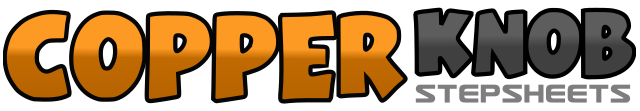 .......Count:32Wall:4Level:Absolute Beginner.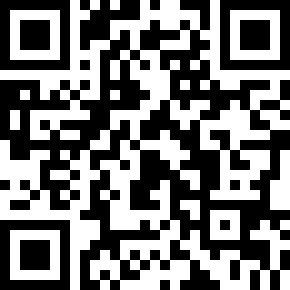 Choreographer:Sue Hsu (USA) - September 2012Sue Hsu (USA) - September 2012Sue Hsu (USA) - September 2012Sue Hsu (USA) - September 2012Sue Hsu (USA) - September 2012.Music:Boys Will Be Boys - Paulina RubioBoys Will Be Boys - Paulina RubioBoys Will Be Boys - Paulina RubioBoys Will Be Boys - Paulina RubioBoys Will Be Boys - Paulina Rubio........1 2Cross right over left, point left toe out to left side.3 4Cross left over right, point right toe out to right side.5 6Cross right over left, point left toe out to left side.7 8Cross left over right, point right toe out to right side.1 2Cross right over left, step back on left.3 4Step right to right side, step forward on left.5 6Cross right over left, make ¼ turn right stepping back on left.7 8Step right to right side, step forward on left.1 2Rock forward on right, recover weight on left.3 4Rock back on right, recover weight on left.5 6Step right forward, pivot ¼ turn left rolling hips.7 8Step right forward, pivot ¼ turn left rolling hips.1 2Step right diagonal forward 10:30, touch left toe next to right.3 4Step left back to center 9:00, touch right toe next to left.5 6Step right diagonal back 1:30, touch left toe next to right.7 8Step left forward to center 9:00, touch right toe next to left.